Werkplan Professioneel Handelen Propedeuse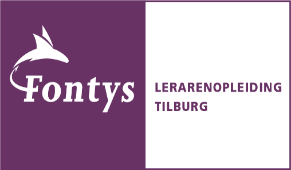 LeeruitkomstenLeeruitkomstDe student bereidt voor en voert een op zichzelf staande leeractiviteit of onderdeel van een les uit voor leerlingen in het tweedegraads gebied en reflecteert op het leerproces en leeropbrengsten van de leeractiviteit of onderdeel van de les, rekening houdend met de context, de doelen, de werkvormen en materialen.Denk bij het aantonen van de LUK bijvoorbeeld aan:gebruik maken van (vak)didactische literatuur bij een lesvoorbereiding, beheersen van de lesstof, uitvoeren van een les volgens directe instructiemodel en/of de principes van samenwerkend leren, leiding en begeleiding geven aan de leerlingen, verwachtingen duidelijk maken, begrijpelijk kunnen uitleggen lesstof, gebruiken van media en digitale leermaterialen.Leeruitkomst (Wat is het belang van deze leeruitkomst voor jou als docent? Wat betekent deze leeruitkomst voor jou?)Beginsituatie (Waar sta je nu?)Gewenste situatie (Waar wil je uitkomen?)Leervragen (Welke leervragen heb je?)Activiteiten (Hoe ga je hier concreet aan werken?)Aantoonbaar resultaat (Welke bewijzen ga je verzamelen?)LeeruitkomstDe student creëert een veilig, ondersteunend en stimulerend leerklimaat voor zijn leerlingen.Denk bij het aantonen van de LUK bijvoorbeeld aan:verdiepen in de leerprestaties van leerlingen, gebruik maken van de belevingswereld en de inbreng van leerlingen, op een positieve manier in het onderwijsleerproces staan, ruimte voor vergissingen en fouten maken om van te leren, verwachtingen duidelijk maken en eisen stellen aan leerlingen.Leeruitkomst (Wat is het belang van deze leeruitkomst voor jou als docent? Wat betekent deze leeruitkomst voor jou?)Beginsituatie (Waar sta je nu?)Gewenste situatie (Waar wil je uitkomen?)Leervragen (Welke leervragen heb je?)Activiteiten (Hoe ga je hier concreet aan werken?)Aantoonbaar resultaat (Welke bewijzen ga je verzamelen?)LeeruitkomstDe student communiceert effectief door vanuit zijn professionele rol contact te maken met en betrokkenheid te tonen naar leerlingen, collega’s en medestudenten.Denk bij het aantonen van de LUK bijvoorbeeld aan:enthousiasme en durf laten zien, hanteren van regels en afspraken van de school, respectvol contact maken met leerlingen, medestudenten, begeleiders en collega’s, belangstelling voor de leerlingen, medestudenten en begeleiders, effectieve communicatieve vaardigheden schriftelijk, verbaal en non-verbaal  (spreken, actief luisteren, schrijven, stemvolume, articulatie, intonatie, oogcontact, gezichtsexpressie).Leeruitkomst (Wat is het belang van deze leeruitkomst voor jou als docent? Wat betekent deze leeruitkomst voor jou?)Beginsituatie (Waar sta je nu?)Gewenste situatie (Waar wil je uitkomen?)Leervragen (Welke leervragen heb je?)Activiteiten (Hoe ga je hier concreet aan werken?)Aantoonbaar resultaat (Welke bewijzen ga je verzamelen?)LeeruitkomstDe student reflecteert op het eigen onderwijspedagogisch, vakdidactisch en vakinhoudelijk handelen als professional, stelt leerdoelen op en werkt zo planmatig aan zijn eigen ontwikkeling. De student onderzoekt op deze manier de vraag ”wil en kan ik leraar worden” en onderbouwt de opbrengsten  vanuit een ontwikkelingsgerichte houding.Denk bij het aantonen van de LUK bijvoorbeeld aan:reflecteren op persoonlijke leerdoelen en op het onderwijspedagogisch, vakdidactisch en vakinhoudelijk handelen, werken op een planmatige manier de eigen ontwikkeling onderzoeken en het onderbouwen van de vraag ”wil en kan ik leraar worden”, verantwoorden vanuit theoretische concepten.Leeruitkomst (Wat is het belang van deze leeruitkomst voor jou als docent? Wat betekent deze leeruitkomst voor jou?)Beginsituatie (Waar sta je nu?)Gewenste situatie (Waar wil je uitkomen?)Leervragen (Welke leervragen heb je?)Activiteiten (Hoe ga je hier concreet aan werken?)Aantoonbaar resultaat (Welke bewijzen ga je verzamelen?)Naam studentStudentnummerStudiejaarOpleidingNaam schoolNaam examinator (IO)StageperiodeLoopt stage op de volgende dagenPropedeuse  -  Hoofdfase 1  -  Hoofdfase 2  -   Afstudeerfase(Doorhalen wat niet van toepassing is)